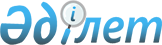 Об организации общественно-оплачиваемых работ для безработных района
					
			Утративший силу
			
			
		
					Постановление акимата Мугалжарского района Актюбинской области от 22 апреля 2011 года № 155. Зарегистрировано Департаментом юстиции Актюбинской области 6 мая 2011 года № 3-9-142. Утратило силу постановлением акимата Мугалжарского района Актюбинской области от 21 января 2013 года № 53      Сноска. Утратило силу постановлением акимата Мугалжарского района Актюбинской области от 21.01.2013 № 53.

      В соответствии со статьей 31 Закона Республики Казахстан № 148 от 23 января 2001 года "О местном государственном управлении и самоуправлении в Республике Казахстан", подпункта 5 статьи 7 и статьи 20 Закона Республики Казахстан № 149 "О занятости населения" от 23 января 2001 года и Правил организации и финансирования общественных работ, утвержденных постановлением Правительства Республики Казахстан № 836 от 19 июня 2001 года "О мерах по реализации Закона Республики Казахстан от 23 января 2001 года "О занятости населения" акимат Мугалжарского района ПОСТАНОВЛЯЕТ:

      1. Утвердить перечень предприятий и учреждений, в которых будут проводиться общественно - оплачиваемые работы согласно приложения 1.

      2. Утвердить виды и условии общественно-оплачиваемых работ, размеры оплаты труда участников и источники их финансирования согласно приложения 2.

      3. ГУ "Мугалжарскому районному отделу занятости и социальных программ" (А. Шотов) обеспечить реализацию настоящего постановления. Оплата труда лиц, участвующих в общественных работах, осуществляется за фактический отработанное время из расчета минимальной заработной платы, установленной законодательством Республике Казахстан на соответствующий финансовый год.

      4. Признать утратившим силу постановление акимата Мугалжарского района от 24 декабря 2009 года № 475 "Об организации общественно-оплачиваемых работ для безработных на 2010 год" (Зарегистрированого в реестре государственной регистрации нормативных правовых актов за № 3-9-114, опубликованное в газете № 8 от 17 февраля 2010 года "Мугалжар").

      5. Возложить выплату заработной платы гражданам привлеченным к общественно-оплачиваемым работам на основании заключенных договоров на ГУ "Мугалжарский районный отдел занятости и социальных программ" (А.Шотов).

      6. ГУ "Мугалжарский районный отдел экономики, бюджетного планирования и предпринимательства" (Г. Аскаров) осуществлять финансирование по бюджетной программе 451-002-100 "Общественные работы".

      7. Контроль за исполнением настоящего постановления возложить на заместителя акима района Н. Аккул.

      8. Настоящее постановление вводится в действие по истечении десяти календарных дней со дня первого официального опубликования и распростроняется на правоотношение возникшие с 1 января 2011 года. 

 Перечень
предприятий и учреждений, в которых будут проводиться общественно-оплачиваемые работы Виды и условия общественно-оплачиваемых работ, размеры оплаты труда участников и источники их финансирования на 2011 год      

      продолжение таблицы


					© 2012. РГП на ПХВ «Институт законодательства и правовой информации Республики Казахстан» Министерства юстиции Республики Казахстан
				Аким Мугалжарского района

С. Шангутов

ПРИЛОЖЕНИЕ № 1
к постановлению Мугалжарского районного акимата
№ 155 от 22 апреля 2011 года№

Организаций

1

2

1

ГУ "Аппарат акима Мугалжарского района" 

2

ГУ "Аппарат акима города Кандыагаш"

3

ГУ"Аппарат акима Ащысайского аульного округа" 

4

ГУ "Аппарат акима Аккемерского аульного округа" 

5

ГУ "Аппарат акима Енбекского аульного округа"

6

ГУ "Аппарат акима Журынского аульного округа" 

7

ГУ "Аппарат акима Талдысайского аульного округа"

8

ГУ "Аппарат аульного округа им.Жубанова"

9

ГУ "Аппарат акима города Эмбы"

10

ГУ "Аппарат акима города Жем"

11

ГУ "Аппарат акима Батпаккольского аульного округа" 

12

ГУ "Аппарат акима Егиндибулакского аульного округа" 

13

ГУ "Аппарат акима Кайыңдинского аульного округа"

14

ГУ "Аппарат акима Кумсайского аульного округа" 

15

ГУ "Аппарат акима Кумжарганского аульного округа"

16

ГУ "Аппарат акима Мугалжарского аульного округа"

17

ГУ "Отдел по делам обороны Мугалжарского района"

18

ГУ "Средняя школа № 4 города Кандыгаш"

19

ГУ "Прокуратура Мугалжарского района"

20

ГУ "Мугалжарский районный суд"

21

ГУ "Мугалжарский районный архив"

22

ГУ "Мугалжарский районный отдел государственного санитарно-эпидемиологического надзорного управления"

23

ГУ "Мугалжарский районный отдел по земельным отношениям"

24

ГУ "Налоговое управление по Мугалжарскому району"

25

ГУ "Мугалжарский районный отдел образования"

26

ГУ "Мугалжарский районный отдел жилищно-коммунального хозяйства, пассажирского транспорта и автомобильных дорог"

27

ГУ "Управление Юстиции Мугалжарского района"

28

ГУ "Мугалжарский районный отдел внутренней политики"

29

ГУ "Мугалжарский районный отдел культуры и развития языков"

30

ГУ "Мугалжарское районное отделение по выплате пенсий" 

31

ГУ "Мугалжарский районный отдел внутренних дел"

32

ГУ "Мугалжарский территориальный участок № 1 Администратора судов" 

33

ГУ "Мугалжарская районная территориальная инспекция комитета государственной инспекции Агропромышленном комплексе"

34

ГУ "Мугалжарский районный отдел статистики"

35

Коммунальное государственное предприятие "Ак жол"

36

ГУ "Мугалжарский районный отдел строительства"

37

Районная газета "Мугалжар" 

38

ГУ "Мугалжарский районный районный отдел сельского хозяйства" 

39

Коммунальное государственное предприятие "Комунальщик"

40

ГУ "Линейное отделение внутренних дел"

41

ГУ "Эмбенская городская библиотека"

42

ГУ "Профессиональный лицей № 8 г. Кандыагаш" 

43

ГУ "Республиканский Методический центр Фитосанитарной Диагностики и Прогнозов" Мугалжарский районный филиал

ПРИЛОЖЕНИЕ № 2
к постановлению Мугалжарского районного акимата
№ 155 от 22 апреля 2011 годаОбщественные работы

Количество безработных привлеченные на ООР (человек)

Количество безработных привлеченные на ООР (человек)

Количество безработных привлеченные на ООР (человек)

Количество безработных привлеченные на ООР (человек)

Количество безработных привлеченные на ООР (человек)

Общественные работы

Всего

1- квар

тал

2- кварт

ал

3- квар

тал

4- квар

тал

1

2

3

4

5

6

1.Проект "Строительная бригада"

1.Проект "Строительная бригада"

1.Проект "Строительная бригада"

1.Проект "Строительная бригада"

1.Проект "Строительная бригада"

1.Проект "Строительная бригада"

1.Проект "Строительная бригада"

Предназначен для решения проблем недостроенных и полуразрушенных зданий, ремонта больниц, школ, детских садов и обьектов бюджетной сферы, для улучшения внешнего вида общественных здании. В рамках проекта проводится отделочно-строительные работы, прокладка инженерных сетей (водопровод, газ, канализация).

40

10

10

10

10

2. Проект "Ремонт дорог городов и аульных округов" 

2. Проект "Ремонт дорог городов и аульных округов" 

2. Проект "Ремонт дорог городов и аульных округов" 

2. Проект "Ремонт дорог городов и аульных округов" 

2. Проект "Ремонт дорог городов и аульных округов" 

2. Проект "Ремонт дорог городов и аульных округов" 

2. Проект "Ремонт дорог городов и аульных округов" 

Предназначен для оказания помощи дорожно-строительным организациям области в прокладке новых и ремонте существующих дорог республиканского и местного значения, а так же в ремонте дорожных покрытии тротуаров, обкос дорог, укрепление насыпей, благоустройство стоянок общественного транспорта дальнего следования. 

50

10

15

15

10

3. Проект "Благоустройство городов и аульных округов" 

3. Проект "Благоустройство городов и аульных округов" 

3. Проект "Благоустройство городов и аульных округов" 

3. Проект "Благоустройство городов и аульных округов" 

3. Проект "Благоустройство городов и аульных округов" 

3. Проект "Благоустройство городов и аульных округов" 

3. Проект "Благоустройство городов и аульных округов" 

Предназначен для организации общественных работ по благоустройство дворов,скверов, парков, населенных пунктов; посадка и уход за зеленными насаждениями, обрезка деревьев, посадка цветников, разбивка парков; организация игровых и спортивных площадок для детей.

170

45

46

41

38

4. Проект "Сельскохозяйственные работы"

4. Проект "Сельскохозяйственные работы"

4. Проект "Сельскохозяйственные работы"

4. Проект "Сельскохозяйственные работы"

4. Проект "Сельскохозяйственные работы"

4. Проект "Сельскохозяйственные работы"

4. Проект "Сельскохозяйственные работы"

Предназначен для выращивания картофеля, овощей, бахчевых культур, сезонная помощь в заготовке и уборке сельскохозяйственной продукции;организация сезонных краткосрочных площадок по откорму скота, доращивания молодняка,искуственное осеменение скота.

10

3

2

2

3

5. Проект "Перепись" 

5. Проект "Перепись" 

5. Проект "Перепись" 

5. Проект "Перепись" 

5. Проект "Перепись" 

5. Проект "Перепись" 

5. Проект "Перепись" 

Предназначен для организации республиканских, региональных компании по опросу общественного мнения, переписи населения, составление социальной карты малообеспеченных семей. В рамках проекта безработные принимают участие в работе участковых комиссии по назначению адресной социальной помощи, работают в военкоматах в период призывных компании.

40

10

10

10

10

6. Проект "Память"

6. Проект "Память"

6. Проект "Память"

6. Проект "Память"

6. Проект "Память"

6. Проект "Память"

6. Проект "Память"

Предзначен для восстановление историко-архитектурных памятников, заповедных зон, охрана и уход за ними; благоустроиство, уборка и охрана кладбищ, братских могил.

10

5

5

7. Проект "Книге - вторую жизнь"

7. Проект "Книге - вторую жизнь"

7. Проект "Книге - вторую жизнь"

7. Проект "Книге - вторую жизнь"

7. Проект "Книге - вторую жизнь"

7. Проект "Книге - вторую жизнь"

7. Проект "Книге - вторую жизнь"

Предназначен для решения проблем обеспечение учащихся школ необходимым количеством учебников находящихся в надлежащем состоянии, восстановление книжного фонда библиотек школ и публичных библиотек. В рамках проекта осуществляется реставрация книг с заменой отдельных листов и обложек. 

12

3

3

3

3

8. Проект "Содействие в проведении мероприятий района" 

8. Проект "Содействие в проведении мероприятий района" 

8. Проект "Содействие в проведении мероприятий района" 

8. Проект "Содействие в проведении мероприятий района" 

8. Проект "Содействие в проведении мероприятий района" 

8. Проект "Содействие в проведении мероприятий района" 

8. Проект "Содействие в проведении мероприятий района" 

Предназначен для организации мероприятий культурного назначения проведении спортивных соревновании, народных праздников.

12

3

3

3

3

9. Проект "Сестра милосердия"

9. Проект "Сестра милосердия"

9. Проект "Сестра милосердия"

9. Проект "Сестра милосердия"

9. Проект "Сестра милосердия"

9. Проект "Сестра милосердия"

9. Проект "Сестра милосердия"

Предназначен для ухода за больными и престарелыми в учереждениях здравоохранения и на дому (сестра милосердия, сиделка, няня). 

0

0

0

0

0

10. Проект "Сбор земельных и имущественных налогов, и организация необходимых работ для района" 

10. Проект "Сбор земельных и имущественных налогов, и организация необходимых работ для района" 

10. Проект "Сбор земельных и имущественных налогов, и организация необходимых работ для района" 

10. Проект "Сбор земельных и имущественных налогов, и организация необходимых работ для района" 

10. Проект "Сбор земельных и имущественных налогов, и организация необходимых работ для района" 

10. Проект "Сбор земельных и имущественных налогов, и организация необходимых работ для района" 

10. Проект "Сбор земельных и имущественных налогов, и организация необходимых работ для района" 

Предназначен для помощи в сборе земельных и имущественных налогов в городских и аульных округах; измерение земельных участков по району.

40

10

10

10

10

10. Проект "Сарбазы"

10. Проект "Сарбазы"

10. Проект "Сарбазы"

10. Проект "Сарбазы"

10. Проект "Сарбазы"

10. Проект "Сарбазы"

10. Проект "Сарбазы"

Предназначен для помощи в охране правопорядка правоохранительным органам в городских, аульных округах.

12

3

3

3

3

11. Проект "Швея"

11. Проект "Швея"

11. Проект "Швея"

11. Проект "Швея"

11. Проект "Швея"

11. Проект "Швея"

11. Проект "Швея"

Предназначен для проведения работ по реставрации белья и одежды в больницах, школах и домах- интернатах, детских домах, исправительных учереждениях, отделах социальной помощи.

0

0

0

0

0

12. Проект "Педагог - воспитатель"

12. Проект "Педагог - воспитатель"

12. Проект "Педагог - воспитатель"

12. Проект "Педагог - воспитатель"

12. Проект "Педагог - воспитатель"

12. Проект "Педагог - воспитатель"

12. Проект "Педагог - воспитатель"

Предназначен для содействия воспитательно-педагогической деятельности, организации дополнительных задании для учеников в школах по типу групп продленного дня, помощи в подготовке и проведении культурно-массовых мероприятии для детей и подростков, кружковой работы, возобновления деятельности дворовых клубов, работа с трудными подростками.

20

5

5

5

5

13. Проект "Консультант"

13. Проект "Консультант"

13. Проект "Консультант"

13. Проект "Консультант"

13. Проект "Консультант"

13. Проект "Консультант"

13. Проект "Консультант"

Предназначен для оказания консультационных услуг малообеспеченным гражданам по различным правовым вопросам.

12

3

3

3

3

14. Проект "Улучшение экологии региона" 

14. Проект "Улучшение экологии региона" 

14. Проект "Улучшение экологии региона" 

14. Проект "Улучшение экологии региона" 

14. Проект "Улучшение экологии региона" 

14. Проект "Улучшение экологии региона" 

14. Проект "Улучшение экологии региона" 

Предназначен для помощи организации приема и захоронение бытовых отходов, ликвидации стихииных свалок, расчистка лесов, экологическое оздоровление регионов, помощь по охране окружающей среды.

60

20

10

20

10

15. Проект "Заполнение базы районного архива" 

15. Проект "Заполнение базы районного архива" 

15. Проект "Заполнение базы районного архива" 

15. Проект "Заполнение базы районного архива" 

15. Проект "Заполнение базы районного архива" 

15. Проект "Заполнение базы районного архива" 

15. Проект "Заполнение базы районного архива" 

Предназначен для помощи заполнении базы районного архива.

12

3

3

3

3

16. Проект "Приготовления школьных завтраков"

16. Проект "Приготовления школьных завтраков"

16. Проект "Приготовления школьных завтраков"

16. Проект "Приготовления школьных завтраков"

16. Проект "Приготовления школьных завтраков"

16. Проект "Приготовления школьных завтраков"

16. Проект "Приготовления школьных завтраков"

Предназначен в помощи приготовления завтраков для учащихся школьников.

0

0

0

0

0

Всего:

500

129

127

135

109

Общественные работы

Про

дол

жит

ель

нос

ть раб

оты 

Размер ежемес

ячной выплат

ы

Источник финансирования (тенге)

Источник финансирования (тенге)

Источник финансирования (тенге)

Общественные работы

Про

дол

жит

ель

нос

ть раб

оты 

Размер ежемес

ячной выплат

ы

Выплачиваем

ые средства - всего

из местног

о бюджета

из средст

в работо

дателя

1

7

8

9

10

11

1. Проект "Строительная бригада"

1. Проект "Строительная бригада"

1. Проект "Строительная бригада"

1. Проект "Строительная бригада"

1. Проект "Строительная бригада"

1. Проект "Строительная бригада"

1. Проект "Строительная бригада"

Предназначен для решения проблем недостроенных и полуразрушенных зданий, ремонта больниц, школ, детских садов и обьектов бюджетной сферы, для улучшения внешнего вида общественных здании. В рамках проекта проводится отделочно-строительные работы, прокладка инженерных сетей (водопровод, газ, канализация).

4

17083

2733280,0

2733,3

2. Проект "Ремонт дорог городов и аульных округов" 

2. Проект "Ремонт дорог городов и аульных округов" 

2. Проект "Ремонт дорог городов и аульных округов" 

2. Проект "Ремонт дорог городов и аульных округов" 

2. Проект "Ремонт дорог городов и аульных округов" 

2. Проект "Ремонт дорог городов и аульных округов" 

2. Проект "Ремонт дорог городов и аульных округов" 

Предназначен для оказания помощи дорожно-строительным организациям области в прокладке новых и ремонте существующих дорог республиканского и местного значения, а так же в ремонте дорожных покрытии тротуаров, обкос дорог, укрепление насыпей, благоустройство стоянок общественного транспорта дальнего следования. 

4

17083

3416600,0

3416,6

3. Проект "Благоустройство городов и аульных округов" 

3. Проект "Благоустройство городов и аульных округов" 

3. Проект "Благоустройство городов и аульных округов" 

3. Проект "Благоустройство городов и аульных округов" 

3. Проект "Благоустройство городов и аульных округов" 

3. Проект "Благоустройство городов и аульных округов" 

3. Проект "Благоустройство городов и аульных округов" 

Предназначен для организации общественных работ по благоустройство дворов,скверов, парков, населенных пунктов; посадка и уход за зеленными насаждениями, обрезка деревьев, посадка цветников, разбивка парков; организация игровых и спортивных площадок для детей.

5

17083

14520550,0

14520,5

4. Проект "Сельскохозяйственные работы"

4. Проект "Сельскохозяйственные работы"

4. Проект "Сельскохозяйственные работы"

4. Проект "Сельскохозяйственные работы"

4. Проект "Сельскохозяйственные работы"

4. Проект "Сельскохозяйственные работы"

4. Проект "Сельскохозяйственные работы"

Предназначен для выращивания картофеля, овощей, бахчевых культур, сезонная помощь в заготовке и уборке сельскохозяйственной продукции;организация сезонных краткосрочных площадок по откорму скота, доращивания молодняка,искуственное осеменение скота.

4

17083

683320,0

683,3

5. Проект "Перепись" 

5. Проект "Перепись" 

5. Проект "Перепись" 

5. Проект "Перепись" 

5. Проект "Перепись" 

5. Проект "Перепись" 

5. Проект "Перепись" 

Предназначен для организации республиканских, региональных компании по опросу общественного мнения, переписи населения, составление социальной карты малообеспеченных семей. В рамках проекта безработные принимают участие в работе участковых комиссии по назначению адресной социальной помощи, работают в военкоматах в период призывных компании.

6

17083

4099920,0

4099,9

6. Проект "Память"

6. Проект "Память"

6. Проект "Память"

6. Проект "Память"

6. Проект "Память"

6. Проект "Память"

6. Проект "Память"

Предзначен для восстановление историко-архитектурных памятников, заповедных зон, охрана и уход за ними; благоустроиство, уборка и охрана кладбищ, братских могил.

3

17083

512490,0

512,5

7. Проект "Книге - вторую жизнь"

7. Проект "Книге - вторую жизнь"

7. Проект "Книге - вторую жизнь"

7. Проект "Книге - вторую жизнь"

7. Проект "Книге - вторую жизнь"

7. Проект "Книге - вторую жизнь"

7. Проект "Книге - вторую жизнь"

Предназначен для решения проблем обеспечение учащихся школ необходимым количеством учебников находящихся в надлежащем состоянии, восстановление книжного фонда библиотек школ и публичных библиотек. В рамках проекта осуществляется реставрация книг с заменой отдельных листов и обложек. 

4

17083

819984,0

820,0

8. Проект "Содействие в проведении мероприятий района" 

8. Проект "Содействие в проведении мероприятий района" 

8. Проект "Содействие в проведении мероприятий района" 

8. Проект "Содействие в проведении мероприятий района" 

8. Проект "Содействие в проведении мероприятий района" 

8. Проект "Содействие в проведении мероприятий района" 

8. Проект "Содействие в проведении мероприятий района" 

Предназначен для организации мероприятий культурного назначения проведении спортивных соревновании, народных праздников.

4

17083

819984,0

820,0

9. Проект "Сестра милосердия"

9. Проект "Сестра милосердия"

9. Проект "Сестра милосердия"

9. Проект "Сестра милосердия"

9. Проект "Сестра милосердия"

9. Проект "Сестра милосердия"

9. Проект "Сестра милосердия"

Предназначен для ухода за больными и престарелыми в учереждениях здравоохранения и на дому (сестра милосердия, сиделка, няня). 

0

0

0,0

0,0

10. Проект "Сбор земельных и имущественных налогов, и организация необходимых работ для района" 

10. Проект "Сбор земельных и имущественных налогов, и организация необходимых работ для района" 

10. Проект "Сбор земельных и имущественных налогов, и организация необходимых работ для района" 

10. Проект "Сбор земельных и имущественных налогов, и организация необходимых работ для района" 

10. Проект "Сбор земельных и имущественных налогов, и организация необходимых работ для района" 

10. Проект "Сбор земельных и имущественных налогов, и организация необходимых работ для района" 

10. Проект "Сбор земельных и имущественных налогов, и организация необходимых работ для района" 

Предназначен для помощи в сборе земельных и имущественных налогов в городских и аульных округах; измерение земельных участков по району.

6

17083

4099920,0

4099,9

10. Проект "Сарбазы"

10. Проект "Сарбазы"

10. Проект "Сарбазы"

10. Проект "Сарбазы"

10. Проект "Сарбазы"

10. Проект "Сарбазы"

10. Проект "Сарбазы"

Предназначен для помощи в охране правопорядка правоохранительным органам в городских, аульных округах.

3

17083

614988,0

615,0

11. Проект "Швея"

11. Проект "Швея"

11. Проект "Швея"

11. Проект "Швея"

11. Проект "Швея"

11. Проект "Швея"

11. Проект "Швея"

Предназначен для проведения работ по реставрации белья и одежды в больницах, школах и домах- интернатах, детских домах, исправительных учереждениях, отделах социальной помощи.

0

0

0,0

0,0

12. Проект "Педагог - воспитатель"

12. Проект "Педагог - воспитатель"

12. Проект "Педагог - воспитатель"

12. Проект "Педагог - воспитатель"

12. Проект "Педагог - воспитатель"

12. Проект "Педагог - воспитатель"

12. Проект "Педагог - воспитатель"

Предназначен для содействия воспитательно-педагогической деятельности, организации дополнительных задании для учеников в школах по типу групп продленного дня, помощи в подготовке и проведении культурно-массовых мероприятии для детей и подростков, кружковой работы, возобновления деятельности дворовых клубов, работа с трудными подростками.

3

17083

1024980,0

1025,0

13. Проект "Консультант"

13. Проект "Консультант"

13. Проект "Консультант"

13. Проект "Консультант"

13. Проект "Консультант"

13. Проект "Консультант"

13. Проект "Консультант"

Предназначен для оказания консультационных услуг малообеспеченным гражданам по различным правовым вопросам.

3

17083

614988,0

615,0

14. Проект "Улучшение экологии региона" 

14. Проект "Улучшение экологии региона" 

14. Проект "Улучшение экологии региона" 

14. Проект "Улучшение экологии региона" 

14. Проект "Улучшение экологии региона" 

14. Проект "Улучшение экологии региона" 

14. Проект "Улучшение экологии региона" 

Предназначен для помощи организации приема и захоронение бытовых отходов, ликвидации стихииных свалок, расчистка лесов, экологическое оздоровление регионов, помощь по охране окружающей среды.

4

17083

4099920,0

4099,9

15. Проект "Заполнение базы районного архива" 

15. Проект "Заполнение базы районного архива" 

15. Проект "Заполнение базы районного архива" 

15. Проект "Заполнение базы районного архива" 

15. Проект "Заполнение базы районного архива" 

15. Проект "Заполнение базы районного архива" 

15. Проект "Заполнение базы районного архива" 

Предназначен для помощи заполнении базы районного архива.

3,7

17083

758485,2

758,5

16. Проект "Приготовления школьных завтраков"

16. Проект "Приготовления школьных завтраков"

16. Проект "Приготовления школьных завтраков"

16. Проект "Приготовления школьных завтраков"

16. Проект "Приготовления школьных завтраков"

16. Проект "Приготовления школьных завтраков"

16. Проект "Приготовления школьных завтраков"

Предназначен в помощи лриготовления завтраков для учащихся школьников.

0

0

0,0

0,0

Всего:

38827092,00

38827,1

